	San Juan de Pasto, 23 de marzo del 2024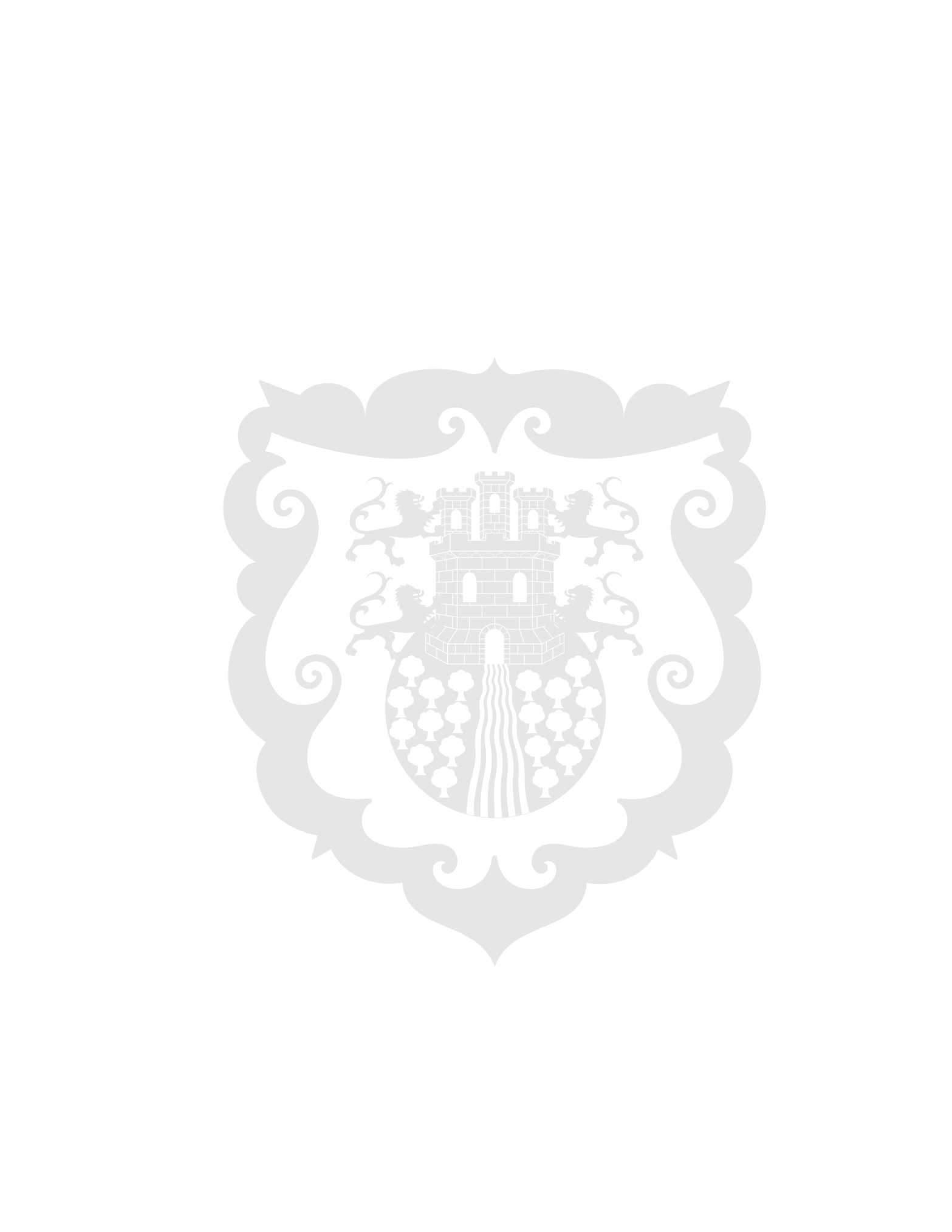 Alcaldía de Pasto creó el Fondo de Solidaridad para los Artesanos del Carnaval de Negros y BlancosCon el ánimo de respaldar a los artesanos del Carnaval de Negros y Blancos que se encuentran en condiciones vulnerables, la Alcaldía de Pasto creó el Fondo de Solidaridad para los Artesanos en donde se contarán con recursos públicos para atender las dificultades que afronten los artistas de la región.Según informó el alcalde de Pasto, Nicolás Toro Muñoz, este fondo contará con recursos públicos por más de $300 millones los cuales podrán ser entregados a los artesanos que afronten calamidades personales, enfermedades, entre otras situaciones. Adicionalmente, el mandatario local agradeció el apoyo del Concejo de Pasto quien dio luz verde a este proyecto que hoy ya es una realidad. "Habrá un fondo para apoyar a los artesanos que lo necesiten. Vamos a dar otros pasos para mejorar las condiciones de trabajo de los artistas quienes podrán tener un representante de su gremio en la junta directiva de Corpocarnaval. Habrá un manejo presupuestal del municipio para que no haya inconvenientes en los pagos", dijo el alcalde Nicolás Toro Muñoz. Por su parte, el artesano Andrés Barrera agradeció el apoyo y gestión del alcalde municipal y el Concejo de Pasto por este fondo que cubrirá las necesidades durante las enfermedades y muertes de los artistas. De igual manera, indicó que, inicialmente, más de 30 artistas podrán ser beneficiarios de este proceso.